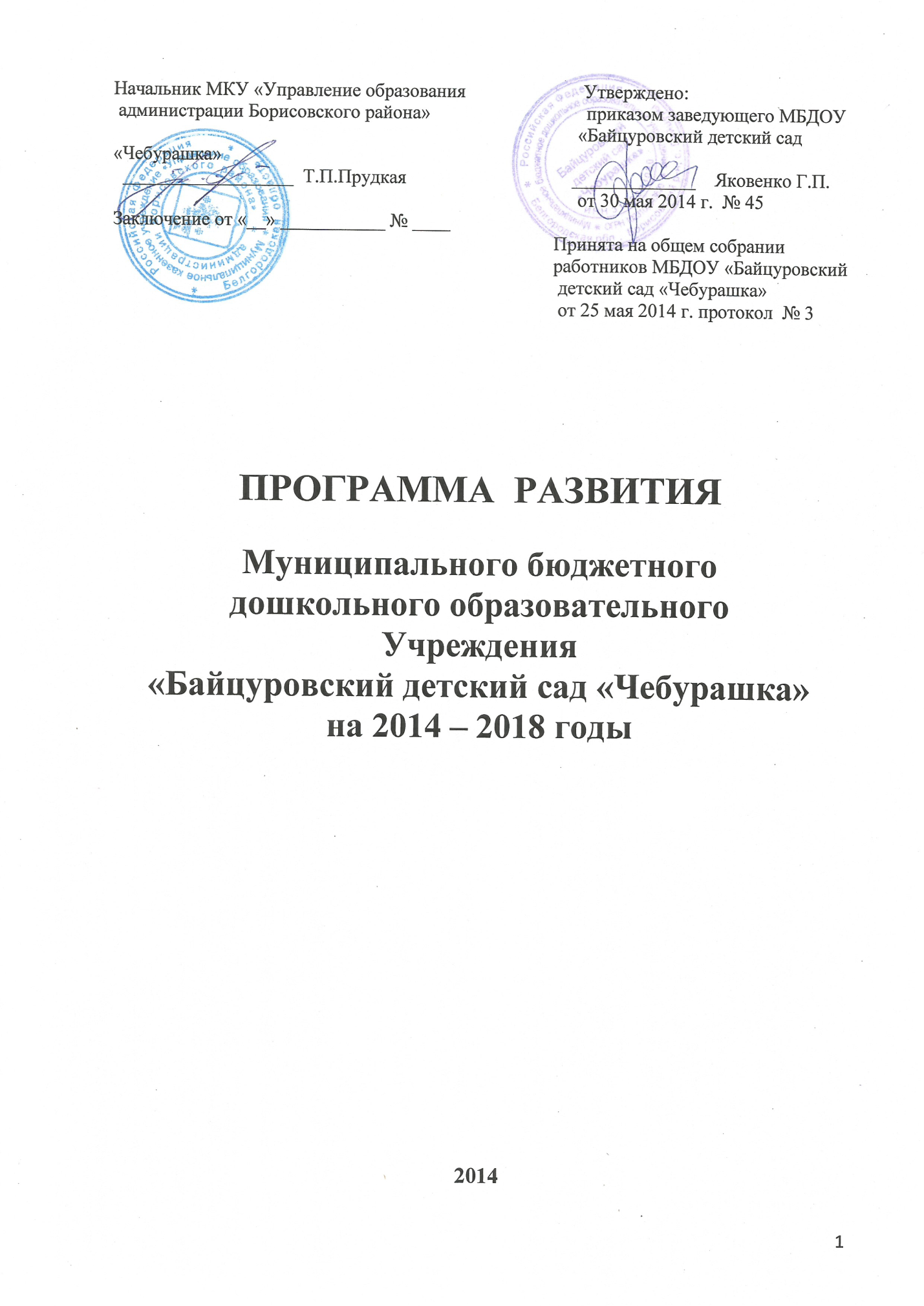 СОДЕРЖАНИЕ.ПОЯСНИТЕЛЬНАЯ ЗАПИСКАВ настоящее время Россия находится в состоянии глобальных перемен. Изменения претерпевает и Российское образование. «Модернизация системы образования, является основой экономического роста и социального развития общества…» (Концепция долгосрочного социально-экономического развития РФ на период до 2020г.). Модернизация затрагивает структуру, содержание, технологии воспитания и обучения на всех уровнях образовательной системы.Развитие - процесс сложный и длительный, требующий организации, согласованности действий всех сотрудников детского сада, контроля над промежуточными результатами. Целевыми установками образовательной политики государства на современном этапе стало осуществление комплекса мероприятий, направленных на повышение качества образовательных услуг, рост профессиональной компетентности педагога. Эффективное решение этих задач возможно только в учреждении, готовом работать в инновационном режиме, конкурентоспособном на рынке образовательных услуг. В  Концепции досрочного социально-экономического развития РФ на период до 2020 года представлена современная модель образования, ориентированная на повышение качества образования. «Развивающемуся обществу нужны современно образованные, нравственные, предприимчивые люди, которые могут самостоятельно принимать ответственные решения в ситуации выбора, прогнозируя их возможные последствия, способны к сотрудничеству, отличаются мобильностью, динамизмом, конструктивностью…».Основной целью образовательной политики  в сфере дошкольного образования является обеспечение гарантий доступного и качественного дошкольного образования, обеспечивающего равные стартовые условия для последующего успешного обучения ребенка в школе.  В настоящее время разработан проект «Федерального государственного стандарта дошкольного образования».Стандарт преследует следующие цели:●обеспечение государством равенства возможностей для каждого ребёнка в получении качественного дошкольного образования;● обеспечение государственных гарантий уровня и качества образования на основе единства обязательных требований к условиям реализации основных образовательных программ, их структуре и результатам их освоения;● сохранение единства образовательного пространства Российской Федерации относительно уровня дошкольного образования.Стандарт решает задачи:● охраны и укрепления физического и психического здоровья детей (в том числе их эмоционального благополучия);● сохранения и поддержки индивидуальности ребёнка, развития индивидуальных способностей и творческого потенциала каждого ребёнка как субъекта отношений с людьми, миром и самим собой;● формирования общей культуры воспитанников, развития их нравственных, интеллектуальных, физических, эстетических качеств, инициативности, самостоятельности и ответственности, формирования предпосылок учебной деятельности;● обеспечения вариативности и разнообразия содержания образовательных программ и организационных форм уровня дошкольного образования, возможности формирования образовательных программ различных уровней сложности и направленности с учётом образовательных потребностей и способностей воспитанников;● формирования социокультурной среды, соответствующей возрастным и индивидуальным особенностям детей;● обеспечения равных возможностей полноценного развития каждого ребёнка в период дошкольного детства независимо от места проживания, пола, нации, языка, социального статуса, психофизиологических особенностей (в том числе ограниченных возможностей здоровья);● обеспечения преемственности основных образовательных программ дошкольного и начального общего образования;● определения направлений для систематического межведомственного взаимодействия, а также взаимодействия педагогических и общественных объединений (в том числе сетевого).Уже в возрасте 3–6 лет у детей формируются такие ключевые для сегодняшнего общества качества, как креативность, способность к поиску знаний. Поэтому современная модель образования предполагает высокие технологии развития воображения, грамотности и других базовых способностей детей. В основе современных образовательных стандартов – переход от установки на запоминание большого количества информации к освоению новых видов деятельности – проектных, творческих, исследовательских. Использование этих технологий требует высокой квалификации воспитателей – педагогов.  Спектр проблем, стоящих перед современным педагогом, настолько широк, что от него требуется владение информационными технологиями, умение эффективно сотрудничать с другими людьми, полноценно использовать личностные ресурсы, готовность осуществлять собственную образовательную траекторию, обеспечивая успешность и конкурентоспособность. Поэтому подготовка специалистов в области дошкольного образования приобретает особую значимость. «Сегодня востребован не просто воспитатель, а педагог – исследователь, педагог – психолог, педагог – технолог». Педагогам, работающим в условиях модернизации системы образования, предстоит творчески осмыслить новое содержание учебно-воспитательного материала, отыскать более эффективные пути, формы и методы трудового, нравственного, эстетического и физического воспитания. Овладениеболее высоким уровнем профессионального мастерства рассчитано на высоко развитое профессиональное мышление, активизацию творческого потенциала педагога. Кроме того, проблема подготовки воспитателя ДОУ к педагогической деятельности, как к творческому процессу, приобретает в настоящее время особую значимость и остроту.Современное информационное общество ставит перед образовательными учреждениями, и, прежде всего, перед системой повышения квалификации, задачу подготовки специалистов способных:1) гибко адаптироваться в меняющихся жизненных ситуациях, самостоятельно приобретая необходимые знания, умело применяя их на практике для решения разнообразных возникающих проблем, чтобы на протяжении всей жизни иметь возможность найти в ней свое место; 2) самостоятельно критически мыслить, уметь видеть возникающие в реальной действительности проблемы и искать пути рационального их решения, используя современные технологии; четко осознавать, где и каким образом приобретаемые ими знания могут быть применены в окружающей их действительности; быть способными генерировать новые идеи, творчески мыслить; 3) грамотно работать с информацией (уметь собирать необходимые для решения определенной проблемы факты, анализировать их, выдвигать гипотезы решения, делать необходимые обобщения, сопоставления с аналогичными или альтернативными вариантами решения, устанавливать статистические закономерности, делать аргументированные выводы, применять полученные выводы для выявления и решения новых проблем); 4) быть коммуникабельными, контактными в различных социальных группах, уметь работать сообща в различных областях.Назначением Программы развития ДОУ является  мобилизация всего коллектива на достижение цели развития – переходу от традиций  к новому качеству педагогического процесса, направленного на образование, воспитание и развитие детей нового поколения: физически развитых, любознательных, активных, эмоционально отзывчивых, владеющих средствами  общения и способами взаимодействия со сверстниками и взрослыми людьми,             способных управлять своим поведением и планировать действия, способных решать интеллектуальные и личностные задачи, имеющих представления  о себе, семье, обществе, государстве, мире, природе, овладевших предпосылками учебной деятельности, высоконравственных, социально адаптированных, способных осознавать ответственность за свою деятельность.                               ПАСПОРТ ПРОГРАММЫ РАЗВИТИЯОсновные целевые индикаторы Программы:реализация в ДОУ ФГОС дошкольного образования; число педагогов и специалистов, участвующих в инновационных процессах, владеющих и использующих в своей практике ИКТ; эффективные, современные технологии; число педагогов, имеющих высшее педагогическое образование, высшую и первую квалификационную категорию;участие педагогического коллектива МБДОУ в распространении опыта на муниципальном, региональном и федеральном уровне и формирование имиджа ДОУ;число воспитанников, имеющих стойкую положительную динамику в состоянии здоровья;оценка качества дошкольного образования (показатели мониторинга);число воспитанников, участвующих в педагогических событиях муниципального, регионального и федерального уровня;число выпускников ДОУ успешно усваивающих образовательную программу школы; удовлетворённость семей воспитанников МБДОУ услугами, которые оказывает им МБДОУ;число социальных партнёров, их необходимость и достаточность, качественные показатели  совместных  проектов;качественные и количественные изменения в материально-технической базе ДОУ;финансовая стабильность, привлечение внебюджетных средств. Информационная справка  оМуниципальном бюджетном дошкольном образовательном учреждении «Байцуровский детский сад «Чебурашка»  Полное название: Муниципальное бюджетное дошкольное образовательное учреждение «Байцуровский детский сад «Чебурашка» с. Байцуры,  Борисовский район, Белгородской области»  (далее МБДОУ).Учредитель: Муниципальный район «Борисовский район» Белгородской областиЮридический адрес: 309353, Белгородская область, Борисовский район, с. Байцуры, ул.Молодежная, дом 28Телефон: (47246)59 -1-81.Количество групп: В ДОУ функционируют 1 разновозрастная группа.  Проектная мощность - 12 детей, списочный состав  – 18 детей.Режим работы МДОУ:  12  часов.Кадровая характеристика: 3 педагога. Образовательный ценз: высшее педагогическое образование – 2 человека, среднее специальное образование – 1 человек.             Образовательное пространство МБДОУ: кабинет (заведующего);  групповые помещения  (игровая, спальня, приемная);прогулочный комплекс (прогулочная, игровая площадка);естественно – научный экологический комплекс (цветники, огород, экологическая тропа, мини – лаборатория);блоки бытового назначения (прачечная, санитарная комната ); Организационная структура системы управления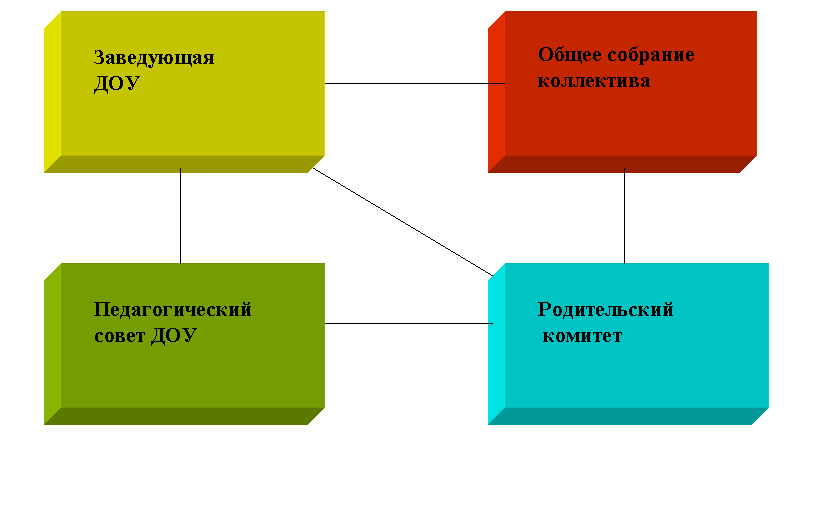 Основные принципы образовательной политики детского садаОсновная цель - создание условий для развития МБДОУ в интересах формирования личности каждого ребёнка.Для выработки целей, задач и содержания программы развития МБДОУ концептуальные значения имеют основные принципы построения образовательного и воспитательного процесса:гуманистический характер образования, приоритет общечеловеческих ценностей, жизни и здоровья детей, свободного развития;светский характер образования в ДОУ;демократический характер управления образованием в ДОУ;специально подготовленная среда;индивидуальность, развитие потенциальных возможностей и способностей;актуальное и ближайшее развитие;воспитание высоконравственной личности.Важным фактором при этом выступают социокультурная среда, реальные ожидания родителей, соответствие материального и кадрового обеспечения.Реализуемые в МБДОУ дошкольные образовательные программы:  2. ПРОБЛЕМНЫЙ АНАЛИЗ ДЕЯТЕЛЬНОСТИ2.1 Анализ результатов охраны и укрепления физического и психического здоровья воспитанниковСостояние здоровья детей основной фактор благополучия и успешности наших воспитанников. В МБДОУ разработана система физкультурно-оздоровительной работы, схема проведения закаливающих процедур, схема организации двигательного режима.Характеристика состава воспитанников по здоровью                 Таблица № 1Уровень заболеваемости детей в ДОУ                                                             Таблица № 2Основное место в структуре общей заболеваемости занимают острые респираторные инфекции.   Наблюдается снижение случаев заболеваемости.2.2 Анализ показателей качества образовательного процессаОбразовательный процесс в ДОУ осуществляется в процессе организации различных видов детской деятельности; в ходе режимных моментов; самостоятельной деятельности детей, а так же в процессе взаимодействия с семьями воспитанников. Образовательный процесс в ДОУ носит комплексный характер, и способствуют формированию интегративных качеств воспитанников ДОУ. Преемственность программ обеспечивается единым тематическим планированием, цикличностью прохождения программного материала с последующим усложнением в соответствии с возрастом воспитанников. Педагогическая работа с детьми планируется с учётом возрастных, индивидуально – психологических особенностей и возможностей детей.Показатели усвоения детьми образовательной программы ДОУ в 2013-2014 уч.г.:Таблица № 3Положительная динамика в развитии воспитанников ДОУ  обеспечивается за счёт использования педагогами эффективных образовательных технологий, учёта индивидуальных и возрастных особенностей детей.2.3 Анализ кадрового обеспечения образовательного процессаСовременные требования к качеству дошкольного образования требуют от педагогов высокого уровня профессионально – педагогической компетентности.В ДОУ сформирован педагогически грамотный  и творческий коллектив, состоящий из 2 педагогов-воспитателей. Педагогический коллектив ДОУ стабилен по своему составу.Уровень образования педагогов и  специалистов  ДОУТаблица № 4Показатели аттестации педагогов и  специалистов  ДОУТаблица № 5Возрастные показатели педагогов и специалистов, участников образовательного процессаТаблица №6Таблица №7 Педагоги ДОУ активно представляют накопленный педагогический опыт и инновационные разработки на методических мероприятиях муниципального  уровня, принимают участие в педагогических конкурсах, что способствует развитию их профессионально – педагогической компетентности.Результаты участия педагогов в мероприятиях разного уровняТаблица № 8По всем показателям наблюдается положительная динамика участия педагогов в мероприятиях разного уровня: активности педагогов способствует стремление к саморазвитию, обмену опытом, и мотивационная среда ДОУ, сформированная из мер морального и материального стимулирования. Успешно работает Положение о стимулирующих выплатах работникам ДОУ. Таким образом, в ДОУ сложился стабильный,  педагогический коллектив, нацеленный на совершенствование собственной профессиональной компетентности, саморазвитие. Творческие инициативы коллектива ДОУ активно поддерживаются администрацией детского сада.  2.4 Анализ структуры управления ДОУДеятельность МБДОУ выстроена в соответствии с Уставом.Управляющая система состоит из двух блоков:Общее собрание коллектива – принимает новые редакции Устава Учреждения, заключает коллективные  договора, утверждает Правила  внутреннего трудового распорядка, вносит предложения в части материально-технического обеспечения и оснащения образовательного процесса,  мероприятий по охране и укреплению здоровья детей и работников Учреждения.Педагогический совет  - утверждает планы работы Учреждения, направления образовательной деятельности ДОУ, принимает образовательные программы, принимает решение об участии учреждения в инновационной и экспериментальной деятельности, организует распространение педагогического опыта.Родительский комитет -  принимает решение о содействии руководству ДОУ в совершенствовании условий для осуществления образовательного процесса, охраны жизни и здоровья, гармоничного развития личности ребенка; в защите законных прав и интересов детей; в организации и проведении массовых воспитательных мероприятий.2.5 Анализ материально – технического и финансового обеспечения ДОУДошкольное учреждение оборудовано необходимым оборудованием для своего полноценного функционирования. Материально-техническая база соответствует предъявляемым к ней требованиям. Бытовые условия в групповых помещениях  соответствуют нормам СанПиН 2.4.1.3049-13.Развивающая образовательная среда организована в соответствии с основными направлениями развития детей согласно к условиям реализации основной общеобразовательной программы дошкольного образования. Оборудование основных помещений ДОУ в соответствии с основными направлениями развития воспитанников                                                                                                      Таблица № 9Планирование образовательного процесса, условия для его осуществления курирует  заведующий  детского сада. В ДОУ функционирует методическая библиотека, в свободном доступе для них находится компьютер с программным обеспечением  Word, Power Point, Excel, принтер, сканер. Одно из важнейших направлений развития системы образования в ДОУ является информатизация образовательного процесса.	Проведенный анализ работы ДОУ, позволил обнаружить ряд проблем и задач, требующих решения на новом этапе развития учреждения:Выявленные проблемы, определение возможных путей их решения                                                                                                                                   Таблица № 103. КОНЦЕПТУАЛЬНЫЕ ОСНОВЫ РАЗВИТИЯ ДОШКОЛЬНОГО ОБРАЗОВАТЕЛЬНОГО УЧРЕЖДЕНИЯ НА 2014-2018 г.г.В настоящее время одним из наиболее перспективных направлений в системе дошкольного образования является поиск путей, обеспечивающих интеграцию образовательного процесса, ориентированного на развитие личности и предусматривающего в своей основе лично-ориентированную модель образования. Это предполагает существование между взрослыми и детьми отношений сотрудничества и партнерства, нацеливает работников образовательных учреждений на творческое отношение к своей деятельности, формирует у них потребность к постоянному саморазвитию и самостановлению. В этой связи перед практическими работниками детского сада встала задача создания единой системы образовательно-оздоровительного процесса, построенной на интегративной основе. Должны быть разработаны не только принципы целостного подхода к содержанию образования и оздоровления, но и личностно-ориентированной организации педагогического процесса, направленного на оздоровление и развитие ребенка с проблемами в здоровье. В детском саду образовательный процесс должен строиться вокруг ребенка, обеспечивая своевременное формирование возрастных новообразований детства, развитие компетентности, самостоятельности, творческой активности, гуманного отношения к окружающим, становление личностной позиции, получение ребенком качественного образования как средства для перехода на последующие возрастные ступени развития, обучения и воспитания. Методологическую основу концепции составили положения, представленные в работах Л.С. Выгодского, В.В. Давыдова, А.Н. Леонтьева, А.В. Петровского, Ю.Ф. Змановского. Проектирование личностно-ориентированной образовательно-оздоровительной системы начинается с выбора и осмысления базовых ценностей, которые отражают потребности и интересы развивающейся личности, связывают образовательный процесс с социокультурным окружением, задают ориентиры развития образовательного учреждения в оптимальном направлении. Ведущими ценностями при разработке концепции для нас стали: ценность здоровья, ценность развития, ценность детства и ценность сотрудничества, которые, с одной стороны, выражают приоритеты современной гуманистической педагогики, с другой стороны, выступают содержанием ценностного освоения мира ребенком. Ценность здоровья - требует создания в образовательном учреждении условий для сохранения и укрепления здоровья детей (как физического, так и психического), приобщение их к ЗОЖ, формирования основ физической культуры и валеологической грамотности. Ценность развития - направляет внимание на построение развивающего образовательного процесса, в котором актуализируются достижения и жизненный опыт каждого ребенка, обеспечивается развитие индивидуальных способностей и потребностей, формируется в условиях личностного выбора готовность детей к саморазвитию и самообразованию. Ценность детства – акцентирует внимание на том, что детство – это неповторимый, самоценный и отличающийся от взрослого период жизни, особая культура, характеризующаяся целостным мировосприятием, открытостью миру, чуткостью, эмоциональностью, непосредственностью, готовностью к образованию. Специфика детства требует бережного отношения к особенностям возрастного развития, к внутреннему миру ребенка, а также создания условий для взаимодействия и взаимообогащения детского и взрослого миров. Ценность сотрудничества – предполагает, что сотрудничество, партнерство, диалог, гуманное отношение рассматриваются как основной фактор образования и источник обновления образовательной системы. Проектируемая нами модель образовательного процесса определяется концепцией, основные идеи которой: 1. Право каждого ребенка, как полноценное развитие, так и на оказание ему помощи в соответствии с  интеллектуальными особенностями. 2. Признание самоценности периода детства каждого ребенка, его уникальности и неповторимости. 3. Деятельность учреждения в режиме обновления содержания (реализация ФГОС, современных здоровьеформирующих технологий) и его организационных форм (новые формы дошкольного образования). Миссия дошкольного учреждения. Реализация права каждого ребенка на качественное и доступное образование, обеспечивающее равные стартовые условия для полноценного физического и психического развития детей, как основы их успешного обучения в школе. Механизмы реализации программы. Программу развития дошкольной образовательной организации планируется реализовывать на нескольких организационных уровнях: 3.1.Модель педагога детского сада (как желаемый результат)Личность может воспитать только личность. Поэтому, в современных условиях важное значение приобретает образ педагога детского сада. Качество дошкольного воспитания во многом определяется характером общения взрослого и ребенка. Проанализировав стиль общения педагогов детского сада с детьми, мы пришли к выводу, что большинство из них, приняли новую тактику общения – субъект - субъектное отношение, основанное на принципах сотрудничества, в котором позиция педагога исходит из интересов ребенка и перспектив его дальнейшего развития. Анализируя основные цели и направления деятельности детского сада в будущем, можно определить следующую модель педагога детского сада (как желаемый результат): 1.Профессионализм воспитателя: имеет необходимую педагогическую и психологическую подготовку; владеет основами необходимых знаний и умений согласно нормативным документам; свободно ориентируется в современных психолого-педагогических концепциях обучения, воспитания и здоровьеформирования, использует их как основу в своей педагогической деятельности; владеет умением планировать и оценивать уровень развития детей своей группы; умело использует элементарные средства диагностики и коррекции индивидуальных особенностей детей при реализации дифференцированного подхода; владеет педагогической техникой: речью, умением сконцентрировать внимание детей на решение педагогических задач, используя личностно-ориентированную модель взаимодействия с детьми; проявляет творчество и интерес к педагогической деятельности; умеет работать с техническими средствами обучения, видит перспективу применения ИКТ в образовательном процессе; стимулирует активность детей в образовательной деятельности, их увлеченность познавательными и практическими заданиями, их потребность в самостоятельном добывании знаний, потребность к творческой переработке усвоенного материала; реализует систему комплексного психолого-медико-педагогического сопровождения воспитанников и их родителей; владеет способами оптимизации образовательного процесса путем включения в него новых форм дошкольного образования, расширения перечня дополнительных образовательных и оздоровительных услуг. 2. Проявление организационно-методических умений: использует в работе новаторские методики; включает родителей в деятельность, направленную на создание условий, способствующих развитию, оздоровлению и воспитанию их детей; формирует у родителей позитивное отношение к овладению знаниями педагогики и психологии; владеет навыками анализа, прогнозирования и планирования своей деятельности. 3.Личностные качества педагога: четко представляет себе цели и задачи, стоящие перед современным образованием, стремится к максимальному личному вкладу в скорейшее осуществление прогрессивных преобразований; имеет четко выработанную жизненную позицию, не противоречащую моральным нормам общества; обладает развитой эмпатией: эмоциональной отзывчивостью на переживание ребенка, чуткостью, доброжелательностью, заботливостью; тактичностью; владеет педагогическим тактом, умеет сохранять личностное достоинство, не ущемляя самолюбие детей, их родителей, коллег по работе; обладает рефлексивными умениями: умением размышлять над причинами успехов и неудач, ошибок и затруднений в воспитании и обучении детей; креативен; воплощает идеи гуманизации педагогического процесса; развивает коммуникативно-адаптивные механизмы своей личности и личности ребенка с целью успешной интеграции в социуме; ведет работу по организации тесного взаимодействия педагогического персонала учреждения, родителей и социума. 3.2.Эталонная модель выпускника дошкольной образовательной организации (как желаемый результат)Период от рождения до поступления в школу является возрастом наиболее стремительного физического и психического развития ребенка, первоначального формирования физических и психических качеств, необходимых человеку в течение всей последующей жизни, качеств и свойств, делающих его человеком. Дошкольное образование призвано обеспечить создание основного фундамента развития ребенка - формирование базовой культуры его личности. Это позволит ему успешно овладеть видами деятельности и областям знаний на других ступенях образования. Модель разработана для детей в возрасте 7 лет, поступающих в школу. Таким образом, выпускник детского сада должен владеть следующими характеристиками: здоровье - уменьшение количества простудных заболеваний, дней болезни на одно заболевание, снижение частоты проявлений хронических заболеваний,; коммуникативная компетентность - умение общаться со взрослыми и сверстниками, владение средствами вербального и невербального выражения своих чувств, состояний, переживаний и настроений, желаний, умение понятными средствами выразить отношение к окружающим людям и их поступкам; физическая компетентность - осознание себя живым организмом, забота о своем здоровье, желание физического совершенствования с учетом возрастных и индивидуальных возможностей; интеллектуальная компетентность - овладение детьми разными способами решения поставленных задач, умение прогнозировать результат; креативность - отношение ребенка к окружающему миру, как к объекту преобразования и открытия, умение создавать новый продукт, который отличается оригинальностью, вариативностью; любознательность - исследовательский интерес ребенка; инициативность и самостоятельность - умение проявлять инициативу во всех видах детской деятельности, в ситуациях общения с детьми и взрослыми, добиваться результатов; ответственность - обязательство ребенка за проявление собственной личной инициативы; произвольность - соподчинение собственных мотивов и мотивов других детей. Умение управлять своим поведением в соответствии с определенными сформированными у него представлениями, правилами и нормами. Иными словами, мы должны выпустить ребенка, физически и психически здорового, приспособленного к условиям окружающей социальной среды, эмоционально раскрепощенного, легко идущего на контакт со взрослыми и сверстниками, имеющего стремление к поддержанию здорового образа жизни, с развитым в соответствии с возрастом интеллектом и творческим потенциалом. Таким образом, обе модели педагога и ребенка-выпускника отражают приоритеты в развитии ДОУ, основные характеристики желаемого будущего.3.3.Модель будущего детского сада (как желаемый результат)Модель нового модернизированного дошкольного образовательного учреждения должна представлять собой детский сад, имеющий опыт работы по развитию физических и психических функций организма, воспитанию детей с 2 мес. до 7 лет, их социализации и самореализации. Перспектива новой модели организации предполагает: эффективную реализацию образовательной программы воспитания и укрепления здоровья детей раннего и дошкольного возраста, обеспечивающую условия для развития способностей ребенка, приобщение его к основам здорового образа жизни, формирование базовых качеств социально ориентированной личности, обогащенное физическое, познавательное, социальное, эстетическое и речевое развитие; обеспечение преемственности дошкольного образования и начальной ступени школьного образования, преемственности дошкольного, дополнительного и семейного образования, интеграции всех служб детского сада в вопросах развития детей; личностно-ориентированную систему образования и коррекционной помощи, характеризующуюся мобильностью, гибкостью, вариативностью, индивидуализированностью подходов; расширение участия коллектива, родительского актива и представителей социума в выработке, принятии и реализации правовых и управленческих решений относительно деятельности учреждения; обновленную нормативно-правовую, финансово-экономическую, материально-техническую и кадровую базы для обеспечения широкого развития новых форм дошкольного образования; четкое распределение и согласование компетенций и полномочий, функций и ответственности всех субъектов образовательного процесса; принципиально новую предметно-развивающую среду, в которой бы сами предметы, материалы, игрушки и пособия содержали бы элементы «обучения и развития» - возможность самостоятельного поведения; высокую конкурентоспособность образовательного учреждения путем включения в педагогический процесс новых форм дошкольного образования, а также расширения сферы образовательных услуг, предоставляемых воспитанникам. Такова модель будущего учреждения, которое видится нам в результате реализации программы развития. Всё вышеизложенное определяет основную линию концепции Программы развития ДОО на 2014-2018г.г.Для создания модели современной дошкольной образовательной организации необходим переход к образовательной модели с ведущим фактором индивидуально-личностного и интерактивного взаимодействия.Мы предполагаем, что в результате реализации Программы развития должны произойти существенные изменения в следующих направлениях:Переход на новые образовательные стандарты дошкольного образования.Обеспечение охраны и укрепления физического и психического здоровья воспитанников на основе научно обоснованных современных технологий.Обеспечение возможности самореализации личности дошкольника, создание условий для успешной социализации и гражданского становления личности воспитанников.Развитие  потенциала педколлектива  и кадровое обновление.Совершенствование структуры управления ДОУ.3.4.Стратегия развития дошкольной образовательной организации Новая Программа развития направлена на создание таких условий пребывания ребенка в ДОУ, чтобы ему хотелось не только пребывать в детском саду, не только обучаться, но и получать радость от успеха своей деятельности, быть в центре внимания своих сверстников, получать одобрение своих педагогов, быть успешным.Обновлённое содержание образования потребует не только нового подхода к оценке образовательных результатов воспитанников, но и качественно иных ориентиров в оценке деятельности педагогов и специалистов, уровня системы управления качеством образования в ДОУ.Конечно, ключевой фигурой современной образовательной системы является ПЕДАГОГ, поскольку качество образования не может быть выше качества работающих в этой среде педагогов. Государственным приоритетом в сфере повышения статуса педагога становится разработка политики по формированию нового функционала педагогов как новой общественной элиты, поэтому педагог должен выполнять функции организатора деятельности, консультанта, наставника, сопровождающего самостоятельную деятельность воспитанников.Материальная составляющая инфраструктуры ДОУ направлена на обеспечение физической и психологической безопасности. Для поддержания современной инфраструктуры ДОУ необходимо повысить качество сервисного обслуживания самого здания детского сада, территории к нему принадлежащей.Модель информатизации ДОУ предполагает использование информационной среды детского сада для планирования образовательного процесса каждым педагогом, обладающим профессиональной ИКТ-компетентностью.Методическую составляющую инфраструктуры необходимо переориентировать на поддержку деятельности каждого педагога: наличие свободного доступа к различным методическим, информационным и консультационным ресурсам.Организационная составляющая инфраструктуры ДОУ направлена на создание пространства для социальных коммуникаций, обеспечивающих возможность выстраивания ребенком собственных моделей поведения и самоопределения в меняющихся социальных условиях, на обеспечение высших образовательных достижений педагогов, их личностного и профессионального роста.3.5.Механизм реализации Программы развитияМеханизмом реализации программы развития ДОУ является составляющие ее проекты и программы.Научно-методическое и организационное сопровождение реализации проектов программы будут осуществлять рабочие группы, созданные из числа администрации, педагогов, родителей воспитанников,  представителей общественных организаций и учреждений социального партнёрства. Разработанная в Программе концепция развития ДОУ будет использована в качестве основы при постановке тактических и оперативных целей при разработке годовых планов.Мероприятия по реализации проектов и программ включаются в годовой план работы образовательной организации.Подведение итогов, анализ достижений, выявление проблем и внесение корректировок в программу будет осуществляться ежегодно на итоговом педагогическом совете, рассматриваться на родительских собраниях и представляться через Публичный доклад заведующей ДОО ежегодно. Предполагается организация и проведение серии семинаров, способствующих психологической и практической готовности педагогического коллектива к деятельности по реализации проектов.Обмен информацией о ходе реализации мероприятий Программы развития будет осуществляться через  сайт, через проведение открытых мероприятий.3.6.Критерии оценки эффективности и реализации Программы развития ДОУСогласованность основных направлений и приоритетов программы с федеральными, региональными и муниципальными нормативно-правовыми документами в области образования.Реализация учреждением ФГОС дошкольного образования.Рост личностных достижений всех субъектов образовательного процесса.Рост материально-технического и ресурсного обеспечения ДОУ.Удовлетворенность всех участников образовательного процесса уровнем и качеством предоставляемых ДОУ услуг.ОСНОВНЫЕ НАПРАВЛЕНИЯ ПРОГРАММЫ РАЗВИТИЯ ДОШКОЛЬНОГО ОБРАЗОВАТЕЛЬНОГО УЧРЕЖДЕНИЯПереход на новые образовательные стандарты дошкольного образования.Обеспечение охраны и укрепления физического и психического здоровья воспитанников на основе научно обоснованных технологий.Обеспечение возможности самореализации личности дошкольника, создание условий для успешной социализации и гражданского становления личности воспитанников.Развитие  потенциала педколлектива  и кадровое обновление.Совершенствование структуры управления ДОО.4.1.Переход на новые образовательные стандартыЦелевые ориентиры:Внедрение ФГОС дошкольного образования.Повышение профессиональной компетентности педагогов.Развитие материально-технических условий для введения ФГОС.Развитие системы оценки личных достижений воспитанников и членов педагогического коллектива.4.2. Сохранение и укрепление здоровья воспитанниковЦелевые ориентиры:Психолого-педагогическое, научно - медицинское сопровождение  воспитанников.Внедрение современных технологий в структуру лечебно-оздоровительной и образовательно-воспитательной модели ДОУ.Повышение валеологической, медико-психолого-педагогической компетентности всех участников образовательного процесса.4.3 Обеспечение возможности самореализации личности воспитанников, создание условий для успешной социализации и гражданского становления личностиЦелевые ориентиры:создание условий для организации образовательного процесса с учётом многообразия индивидуальных детских возможностей и способностей;формирование у детей с разными возможностями мотивации к доступной им деятельности;моделирование ситуаций успешности детей в разных видах доступной им деятельностисоздание условий для проявления инициативности, самостоятельности, творческих способностей детей в различных видах деятельности; совершенствование системы социального партнёрства с целью создания условий для успешной социализации воспитанников;совершенствование системы патриотического воспитания детей через организацию и проведение тематических мероприятий, акций, форумов; мотивирование их на создание детских проектов патриотической тематики.4.4. Развитие  потенциала педколлектива  и кадровое обновлениеЦелевые ориентиры: Повышение квалификации педагогов, соответствующих современным требованиям. Повышение профессиональной компетентности педагогов.4.5. Совершенствование структуры управления ДОУЦелевые ориентиры:Усиление материально-технической базы школы.Повышение ИКТ-компетентности педагогов.Организация взаимодействия ДОУ с организациями социальной сферы.Наименование программыПрограмма развития Муниципального  бюджетного дошкольного образовательного учреждения «Байцуровский детский сад Чебурашка» с. Байцуры, Борисовского  района, Белгородской области»  на 2014 -2018 г.г.Статус программыНормативный документ дошкольного образовательного учреждения (далее – ДОУ), переходящего в инновационный режим жизнедеятельности.Стратегический план осуществления основных нововведений в образовательной организации.Основания для разработки ПрограммыФедеральный закон Российской Федерации от 29.12.2012 года №273-ФЗ «Об образовании в Российской Федерации»;Концепция долгосрочного социально-экономического развития РФ: стратегия развития образования до 2020 года; План действий по модернизации общего образования на 2011 – 2015 гг., утвержденный Распоряжением Правительства РФ от 07.09.2010 № 150 - р; Конституция РФ;Конвенция о правах ребенка;Федеральный государственный стандарт дошкольного образования», приказ № 30384 от14.11.2013г.;Стратегия социально-экономического развития Белгородской области до 2025 г.;Постановление правительства Белгородской области от 02.10.2010 г. № 325-пп «Развитие образования Белгородской области на 2011 – 2015 годы»Разработчики ПрограммыТворческий коллектив педагогических работников  ДОУ  Цель программыПереход от традиций  к новому качеству педагогического процесса, соответствующего  требованиям Федерального государственного стандарта дошкольного образования, направленного на образование, воспитание и развитие детей нового поколения. Задачи программы- обновление содержания образования и педагогических технологий через введение ФГОС дошкольного образования;- обеспечение эффективного, результативного функционирования и постоянного роста профессиональной компетентности стабильного коллектива, развитие и обновление кадрового потенциала ДОУ;- формирование и развитие оценки качества образования с учётом новых требований;-совершенствование системы здоровьесберегающей и здоровьеформирующей  деятельности организации, с учетом индивидуальных особенностей дошкольников на основе использования научных, современных технологий;- совершенствование и обновление системы взаимодействия с семьями воспитанников, содействие повышению роли родителей  в образовании ребенка дошкольного возраста;- совершенствование и обновление системы социального партнёрства;- приведение в соответствие с требованиями предметно-развивающей среды и модернизация материально-технической базы ДОУ.Этапы реализации программы:Этапы реализации программы:I этап (подготовительный)январь  2014 г.-сентябрь 2014г.Цель: подготовить ресурсы для реализации Программы развитияЗадачи этапа: привести нормативно-правовые документы ДОУ в соответствие  новым требованиям;ввести эффективные контракты в работу с кадрами, совершенствовать систему переподготовки кадров;создать условия для осуществления образовательного и оздоровительного процессов в соответствии с требованиями к условиям реализации основной общеобразовательной программы дошкольного образования. Требования:- к кадровому обеспечению;- материально-техническому обеспечению;- учебно-материальному обеспечению;- к медико-социальному обеспечению;- к информационно-методическому обеспечению;- к финансовому обеспечению.разработать систему мониторинга процесса функционирования МБДОУ. II этап (реализации)сентябрь 2014г.- сентябрь 2018г.Цель: практическая реализация Программы развитияЗадачи этапа: реализовать мероприятия по основным направлениям, определённым Программой развития; обеспечить реализацию мероприятий по проведению мониторинга процесса функционирования МБДОУ в решении задач развития;проводить корректировку мероприятий по реализации Программы развития в соответствии с результатами мониторинга. III этап (обобщающий)Сентябрь-декабрь 2018 г.Цель:  выявление соответствия полученных результатов по основным направлениям развития ДОО поставленным целям и задачам.Задачи этапа: провести анализ результатов реализации Программы развития, оценить её эффективность;представить аналитические материалы на педсовете МБДОУ, общем родительском собрании, разместить на сайт МБДОУ;определить новые проблемы для разработки новой Программы развития. Исполнители Программы (подпрограмм и основных мероприятий)Администрация, педагогический коллектив, коллектив воспитанников МБДОУ, родительская общественность, социальные партнёры МБДОУ. Ресурсное обеспечение реализации ПрограммыДанная Программа может быть реализована при наличии:высококвалифицированных кадров;стойкой мотивации педагогов к внедрению инноваций в образовательный, воспитательный и оздоровительный процессы;развитой материально-технической базы (соответствующей требованиям к дошкольным образовательным организациям);информационного обеспечения образовательного процесса;стабильного финансирования Программы:а) из бюджетных средств;б) из внебюджетных источников.Ожидаемые конечные результаты реализации программыСоответствие образовательному заказу общества: -   введение ФГОС дошкольного образования; - обновлённая структура и содержание образования через реализацию инновационных, в том числе  здоровьесберегающих технологий; -  внедрение системы оценки качества дошкольного образования;- кадровое обеспеченность, соответствующая современным требованиям;- успешное усвоение выпускниками МБДОУ образовательной программы школы – 100%; -  обновлённая система взаимодействия с семьями воспитанников;-  обновлённая система социального партнёрства;-  модернизированная материально-техническая база ДОУ.НаправленияПрограммыАвторКомплексное Примерная основная общеобразовательная программа дошкольного образования   «От рождения до школы»Н.Е.ВераксаФизкультурно-оздоровительноеФизическая  культура дошкольникамПрограмма оздоровления детей в ДОУЛ.Д. ГлазыринаЛ.П. Банниковапознавательно – речевоеПрограмма развития речи детей дошкольного возраста в детском саду. - М: ТЦ Сфера, 2002. программа «Ступеньки»Ушакова О.С. Л.Г.ПетерсонСоциально-эмоциональноеПрограмма эмоционально-личностного развития детей«В мире друзей»Е.В. КотоваХудожественно-эстетическоеЦветные ладошкиИ.А. ЛыковаУчебный  годI группа здоровьяII группа здоровьяIII группа здоровья2011-201294,4% (17)5,56% (1)0 % 2012-201388,8 % (16)      11,2 (2)0 % 2013-201488,8% (37)11,2% (2)       0 % 2011/2012 г.2012/2013 г.2013/2014 г.Всего дето дней на одного ребенка по болезни7,66,35,8Дети-инвалиды---Дети, обследованные на медико-психологической комиссии---Интегративные качестваИнтегративные качестваИнтегративные качестваИнтегративные качестваИнтегративные качестваИнтегративные качестваИнтегративные качестваИнтегративные качестваИнтегративные качестваИнтегративные качества Уровень1.Физически развитый2.Любознательный, активный3.Эмоционально отзывчивый4.Овладевший средствами общения и способами взаимодействия со взрослыми  сверстниками5.Способный управлять своим поведением и планировать свои действия6. Способный решать интеллектуальные и личностные задачи (проблемы)7. Имеющий первичные представления о себе, семье, обществе, государстве, мире и природе8. Овладевший универсальными предпосылками учебной деятельности9.Овладевший необходимыми умениями и навыками9.Овладевший необходимыми умениями и навыкамивысокий 73,3%53,3 %66,6%60,0 %53,3%40,0%46,6 %66,6 %66,6 %66,6 %средний26,6%46,6%33,3 %40,0 %46,6 %60,0%53,3 %33,3%33,3 %33,3 %низкий 0,0%0,0%0,0 %0,0 %0,0 %0,0 %0,0%0,0 %0,0 %0,0 %Учебный годВысшееСр. - специальноеСреднее2011-121102012-131102013-14110Учебный годВысшая кв. категорияПервая кв. категорияВторая кв. категория Без категории2011-1211 02012-131102013-14110Учебный годВозрастдо 30 летВозрастот 30 лет до 50 летВозрастстарше 50 лет2011-121102012-131102013-14110Укомплектованность (%)Укомплектованность (%)Укомплектованность (%)Образовательный ценз  (%)Образовательный ценз  (%)Образовательный ценз  (%)Образовательный ценз  (%)общаяШтатнаясовмес-тителивысшеесред. – профес-сиональноесреднее и нач. проф. образ.прошедшие спец. курсовуюподготовку(100%)(100%)(0%)(60%)(40%)(0%)(100 %)ПоказателиУчебный годУчебный годУчебный годПоказатели2011-122012-132013-14Показатели% , количество% , количество% , количествоДоля педагогов , принявших участие в мероприятиях районного, регионального, федерального уровня100%(2)  100%(2)  100%(2)  Доля педагогов и специалистов, занявших призовые места в мероприятиях районного, регионального, федерального уровня50%(2)  100%(2)  50%(1)Основные направления развитияНаличие специальных помещений Основные  пособия и специальное оборудованиеФизическое направлениеСпортивная площадкаСпортивное оборудование для проведения физкультурных мероприятийФизическое направлениеГрупповые помещения Центры двигательной активностиФизическое направлениеСоциально-личностное направлениеГрупповые помещенияРазвивающие пособия и игры, атрибуты, игровые модули, сюжетно-игровое оборудование, оборудование для трудовой деятельности, художественная литература Социально-личностное направлениеХоллы и коридоры Фотовыставки, тематические выставки, выставки детских рисунков и предметы продуктивной деятельности детейТерритория ДОУМалые архитектурные формы на групповых прогулочных площадках для сюжетно-ролевых игр и др. Познавательно-речевое направлениеГрупповые помещенияУголок познавательно-речевого развития, оборудование для исследовательской и опытнической деятельности детей (мини лаборатория),  материал для разного вида конструирования, экологические уголки, уголки сказок, дидактические и развивающие игры, игры-головоломки, игры для развития логического мышления, развивающие таблицы, детские библиотечки с подбором детской литературы, дидактических игр с литературоведческим содержаниемТерритория ДОУЭкологическая тропа, «Зимняя столовая для птиц», цветникиХудожественно-эстетическое направлениеГрупповые помещенияУголок музыкально-художественного творчества, уголок художественно-продуктивной деятельности, театры разных видов (настольный, кукольный, перчаточный) музыкальные инструментыХоллы и коридорные пролётыФотовыставки, тематические выставки, выставки детских рисунков и предметы продуктивной деятельности детейНаправления деятельности, подвергшиеся анализуВыявленные проблемыВозможные пути решенияАнализ результатов охраны и укрепления физического и психического здоровья воспитанниковналичие в ДОУ детей с низким уровнем физического развития; .ввести в работу с детьми  эффективные  технологии  (здоровьесохраняющие, здоровьеукрепляющие в гармоничном сочетании с педагогическими технологиями);совершенствовать, корректировать  индивидуальные образовательные программы с учётом  динамики развития ребёнка и возможностей ДОУ;.  Анализ результатов образовательного процесса в ДОУналичие в ДОУ детей, испытывающих трудности в усвоении образовательной программы; имеющих проблемы в развитии интегративных качеств, формировании социально-адаптивного поведения;наличие в ДОУ родителей (законных представителей) с потребительским отношением к процессу образования, воспитания и развития их детей, с пассивным отношением  к участию в интерактивных мероприятиях, в управлении  ДОУ;ограниченные возможности вариативных форм работы в ДОУ (финансирование, помещения для многофункционального функционирования, кадры)совершенствовать работу педагогического коллектива (искать эффективные формы) по развитию у детей коммуникативных навыков, интеллектуальных способностей, умений самостоятельно усваивать знания и способы деятельности для  решения новых задач (проблем), поставленных как взрослым, так и самим собой, способностей предлагать собственный замысел и самостоятельно воплощать его в продуктивной деятельности;осуществлять поиск эффективных путей взаимодействия (индивидуально ориентированных) с родителями детей нового поколения, привлечение их к совместному процессу воспитания, образования, оздоровления, развития детей, используя наряду с живым общением (безусловно, приоритетным), современные технологии (Интернет-ресурсы, участие в разработке и реализации совместных педагогических проектов, участие в управлении ДОУ и др.)Анализ кадрового обеспечения образовательного процессаотсутствие у педагогов высшей категории;наличие в ДОУ педагогов, в деятельности которых сохраняется чисто формальная ориентация на  развитие у детей знаний, умений и навыков и отсутствует выраженная направленность на инновационные подходы в образовании детей;отсутствие у некоторых педагогов опыта    в создании эффективных педагогических проектов в работе с детьмисоздать условия для успешной аттестации и увеличения числа педагогов  с высшей  и первой квалификационной категорией; создать условия для стабильной работы педагогического коллектива в режиме инновационного развития;профессионально и эффективно использовать в работе современные технологии;.Анализ структуры управления ДОУотсутствие в структуре управления ДОУ Координационного Совета по инновационной деятельности;Анализ материально – технического и финансового обеспечения ДОУограниченные бюджетные и внебюджетные средства для эффективной деятельности ДОО в период перехода на ФГОС дошкольного образования и работы ДОУ в режиме инновационной деятельности.изыскание дополнительных финансовых средств для осуществления поставленных задач за счёт привлечения спонсорских средств Уровень реализации Потребитель (участник) Персональный (индивидуальный) уровень Ребенок, педагог, родители Институциональный уровень Группы детского сада, воспитатели групп, родители воспитанников,  администрация ДОУСоциальный уровень Учреждения образования, здравоохранения, науки, культуры и спорта МероприятияСрокОтветственныеСоздание организационно-управленческих условий внедрения ФГОССоздание организационно-управленческих условий внедрения ФГОССоздание организационно-управленческих условий внедрения ФГОСЗнакомство с нормативно-правовой базойЯнварь 2014 г.Заведующий Педагоги Внесение изменений в нормативно-правовую базу деятельности ДОУПоэтапноЗаведующийПредварительный анализ ресурсного обеспечения в соответствии с требованиями ФГОСНоябрь 2014 г.ЗаведующийРазработка плана методического сопровождения введения ФГОС  в ДОУДекабрь 2013 г.Творческая группаОрганизация блока методических совещаний по изучению ФГОСянварь 2014 г.ЗаведующийПроведение  и участие в инструктивно-методических совещаниях и обучающих семинарах по вопросам введения ФГОС Поэтапно, весь учебный годОрганизация работы по разработке образовательной программы ДО в соответствии с примерными образовательными программамиАвгуст 2014г.ЗаведующийОбсуждение и утверждение основной образовательной программыСентябрь 2014 г.ЗаведующийРазработка и утверждение рабочих программ, календарно-тематических планов педагогических работников на 2014-2015г.г.Сентябрь 2014 г.Педагоги  ДОУМониторинг введения ФГОСВесь периодЗаведующийОрганизация отчетности по введению ФГОСВесь периодЗаведующий2. Кадровое обеспечение внедрения ФГОС2. Кадровое обеспечение внедрения ФГОС2. Кадровое обеспечение внедрения ФГОССоздание условий для прохождения курсов повышения квалификации педагогов по вопросам перехода на ФГОС ДОУВесь периодЗаведующийСоздание творческих групп воспитателей и специалистов по методическим проблемам, связанным с введением ФГОСВесь периодЗаведующий3. Создание материально-технического обеспечения внедрения ФГОС3. Создание материально-технического обеспечения внедрения ФГОС3. Создание материально-технического обеспечения внедрения ФГОСОбеспечение обновления ДОУ в соответствии с требованиями ФГОС к минимальной оснащенности учебного процессаПоэтапноЗаведующийОбеспечение соответствия материально-технической базы реализации ООП действующим санитарным и противопожарным нормам, нормам охраны труда работников ДОУВесь периодЗаведующийОбеспечение ДОУ печатными и электронными образовательными ресурсами ООПВесь периодЗаведующийОбеспечение доступа педагогическим работникам, переходящим на ФГОС, к электронным образовательным ресурсам, размещенным в федеральных и региональных базах данныхВесь периодЗаведующийОбеспечение контролируемого доступа участников образовательного процесса к информационным образовательным ресурсам в сети ИнтернетВесь периодЗаведующий4. Создание организационно-информационного обеспечения внедрения ФГОС4. Создание организационно-информационного обеспечения внедрения ФГОС4. Создание организационно-информационного обеспечения внедрения ФГОСРазмещение на сайте ДОУ информации о введении ФГОС2014-2015 г.г.ЗаведующийОбеспечение публичной отчетности ДОУ о ходе и результатах введения ФГОС (Включение в публичный доклад заведующего ДОУ раздела, отражающего ход введения ФГОС). 2014 г.ЗаведующийМероприятияОтветственные  и исполнителиСрокиРезультатОбеспечение высокого качества медико-психолого-педагогического сопровождения воспитанниковОбеспечение высокого качества медико-психолого-педагогического сопровождения воспитанниковОбеспечение высокого качества медико-психолого-педагогического сопровождения воспитанниковОбеспечение высокого качества медико-психолого-педагогического сопровождения воспитанниковОбеспечение режимов пребывания  воспитанников в ДОУ с учётом их индивидуальных особенностейПедагогический коллектив ДОУЕжедневноПоложительная динамика в соматическом, психо-физическом здоровье, развитии детейОбеспечение воспитанников качественным сбалансированным  3-х разовым питанием.Работники пищеблокаПедагогиМладшийвоспитательЕжедневноПоложительная динамика в соматическом, психо-физическом здоровье, развитии детейРазработка и реализация авторских проектов и программ, направленных на  сохранение и укрепление здоровья воспитанников.Творческие группыПедагогический коллектив ДОУРодителиПредставители социума2013-2018г.г.Авторские программы,  проекты,направленные на  сохранение и укрепление здоровья воспитанников.Реализация  инновационного проекта «К здоровью через сотрудничество»Творческие группыПедагогический коллектив ДОУРодителиПредставители социума2013-2018г.г.Актуализация роли семьи в физическом воспитании дошкольников, гармоничные отношения между детьми и взрослыми.Практические умения и навыки у детей и родителей в области физического воспитания.Инновационная модель сотрудничества детского сада и семьи по формированию осознанного, творческого, бережного отношения к здоровью детей с целью повышения его уровня.  Организация  и проведение мероприятий с детьми валеологической, здоровьесберегающей направленности.Педагогический коллектив ДОУ2013-2018г.г.По годовым планамОсвоение детьми задач физического развитияМероприятияОтветственные  и исполнителиСрокиРезультатСоздание банка данных  воспитанниковПедагогический коллективЕжегодно2 раза в годсентябрь, май)База данных воспитанниковСоздание банка данных  воспитанников с выраженными способностями (одарённых)Педагогический коллективЕжегодно2 раза в годсентябрь, май)База данных воспитанниковСоздание условий для организации образовательного процесса с учётом многообразия индивидуальных детских возможностей и способностейЗаведующий,Педагогический коллектив2013-2018г.г.Оптимальные условия для организации образовательного процесса с учётом многообразия индивидуальных детских возможностей и способностейПроект оформления территории детского сада «Сказочный мир детства»Заведующий,Педагогический коллективРодители2013-2018г.г.1.Создана здоровьесберегающая среда на территории ДОУ (Тропа здоровья).2.Спроектированы цветочные насаждения (газон, клумба, цветник).3.Увеличение доли родителей, с высоким уровнем участия в мероприятиях по социализации  личности их детейОрганизация конкурсов, утренников, досугов, праздников, развлечений по нравственно-патриотическому воспитаниюПедагогический коллектив ДОУЕжегоднопо годовым планамУвеличение доли воспитанников, охваченных мероприятиями по нравственно-патриотическому воспитаниюРабота с родителями по самореализации личности их детейЗаведующая,Педагогический коллективЕжегоднопо годовым планамУвеличение доли родителей, с высоким уровнем участия в мероприятиях по самореализации личности их детейРазработка механизма индивидуальных достижений воспитанников (портфолио).ПедагогиРодителиВ течение всего периода пребывания ребёнка в ДОУСформированная мотивация успешности у воспитанников с разными возможностямиОценка качества результатов деятельностиОценка качества результатов деятельностиОценка качества результатов деятельностиОценка качества результатов деятельностиМониторинг  условий для организации образовательного процесса с учётом многообразия индивидуальных детских возможностей и способностей.Мониторинг  успешности воспитанников. ПедагогиЕжегоднов соответствии с циклограммойАнализ результатов мониторинга.Определение перспектив деятельности.№ п/пМероприятияИсполнителиСрокиОжидаемые  результаты1Семинар по  аттестации педагогических кадров.ЗаведующийАпрель - майПонимание собственных действий  педагогами в рамках  нового порядка аттестации2Участие в конкурсах различного уровняЗаведующийСогласно срокам конкурсаУвеличение доли педагогов, мотивированных на участие в инновационной деятельностиРост престижа педагогической профессии и ДОУ в социуме3Мониторинг повышения квалификации педагогических кадровЗаведующийПостоянноУвеличение доли педагогов, мотивированных на непрерывное образованиеКорректировка планов повышения квалификации4Участие в работе районных методических объединений, научно-практических конференций, семинаров, круглых столов, направленных на повышение квалификации педагогов.ЗаведующийВ течение всего периодаСовершенствование педагогического мастерства  педагогов5Проведение мастер – классов, открытых мероприятий педагогами ДОУЗаведующийВ течение всего периодаСовершенствование педагогического мастерства  педагогов6Реализация плана курсовой подготовки педагогов ДОУ.ЗаведующийВ течение всего периодаСовершенствование педагогического мастерства  педагогов7Совершенствование механизма материального и морального стимулирования педагоговЗаведующийВ течение всего периодаСовершенствование педагогического мастерства  педагогов ДОУ8Совершенствование системы работы с портфолио педагога.Ст.воспитатель В течение всего периодаСовершенствование педагогического мастерства  педагогов ДОУ№ п/пМероприятияИсполнителиСрокиОжидаемые  результаты1Пополнение библиотечного фонда, мультимедиатеки современными учебно-методическими комплексами, информационными цифровыми ресурсамиЗаведующий	В течение года	Доступность  ресурсов  для  всех  участников  образовательного  процесса.2Проведение текущего и капитального ремонта здания ДОУЗаведующийЕжегодноУкрепление материальной базы ДОУ3Благоустройство территории	ЗаведующийЕжегодноУкрепление материальной базы ДОУ4Организация взаимодействия ДОУ с организациями социальной сферыЗаведующийСентябрьПовышение результативности воспитательной работы.Расширение направлений дополнительного образования6Организация постоянного доступа в Интернет, локальную сеть ДОУЗаведующийВ течение всего периодаПовышение результативности воспитательной работы.17Расширение области информирования общественности о работе ДОУ посредством СМИ,  сайта, информационных стендов, докладов, отчетов.ЗаведующийВ течение всего периодаПубличный доклад, статьи, информация